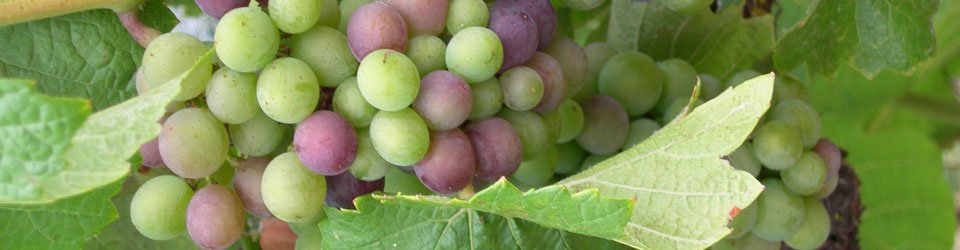 ΕΛΛΗΝΙΚΗ ΔΗΜΟΚΡΑΤΙΑ 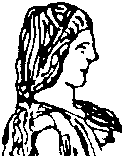 ΓΕΩΠΟΝΙΚΟ ΠΑΝΕΠΙΣΤΗΜΙΟ ΑΘΗΝΩΝΤΜΗΜΑ ΕΠΙΣΤΗΜΗΣ ΤΡΟΦΙΜΩΝ ΚΑΙ  ΔΙΑΤΡΟΦΗΣ ΤΟΥ ΑΝΘΡΩΠΟΥ & ΤΜΗΜΑ ΕΠΙΣΤΗΜΗΣ ΦΥΤΙΚΗΣ ΠΑΡΑΓΩΓΗΣΜΕΤΑΠΤΥΧΙΑΚΟ ΔΙΠΛΩΜΑ ΕΙΔΙΚΕΥΣΗΣ ΣΤΗΝ «ΑΜΠΕΛΟΥΡΓΙΑ – ΟΙΝΟΛΟΓΙΑ»ΠΡΟΣΚΛΗΣΗ ΕΚΔΗΛΩΣΗΣ ΕΝΔΙΑΦΕΡΟΝΤΟΣΣτο πλαίσιο του Διατμηματικού Προγράμματος Μεταπτυχιακών Σπουδών (Δ.Π.Μ.Σ.) των συνεργαζόμενων Τμημάτων Επιστήμης Τροφίμων και Διατροφής του Ανθρώπου και Επιστήμης Φυτικής Παραγωγής του Γεωπονικού Πανεπιστημίου Αθηνών, με τίτλο: “ΑΜΠΕΛΟΥΡΓΙΑ-ΟΙΝΟΛΟΓΙΑ”, καλούνται οι ενδιαφερόμενοι υποψήφιοι μεταπτυχιακοί φοιτητές να υποβάλλουν από 09 Ιουνίου ως 08 Σεπτεμβρίου 2017 στη Γραμματεία του Δ.Π.Μ.Σ., τα παρακάτω δικαιολογητικά για την εισαγωγή τους στο πρόγραμμα το ακ. έτος 2017  - 2018.Έντυπη αίτηση Μία (1) φωτογραφία ταυτότητας.Αντίγραφο πτυχίου ή βεβαίωση ότι ο υποψήφιος εκπλήρωσε τις εκπαιδευτικές του υποχρεώσεις. Στις περιπτώσεις πτυχιούχων πανεπιστημίων της αλλοδαπής συνυποβάλλεται πιστοποιητικό αναγνώρισης και αντιστοιχίας από το ΔΙΚΑΤΣΑ / ΔΟΑΤΑΠ. Στις περιπτώσεις υποψηφίων που εκκρεμούν τυπικές μόνο διαδικασίες για την ολοκλήρωση των προπτυχιακών τους σπουδών, υποβάλλεται υπεύθυνη δήλωση στην οποία αναφέρονται αναλυτικά τα μαθήματα του υποψηφίου και η πτυχιακή εργασία (όπου απαιτείται), που υπολείπονται. Σε περίπτωση εισαγωγής τους, η εγγραφή τους ισχύει υπό την προϋπόθεση περάτωσης των σπουδών τους μέχρι 30 Σεπτεμβρίου 2017. Αντίγραφο αναλυτικής βαθμολογίας Αναλυτικό βιογραφικό σημείωμα.Φωτοτυπία των δύο όψεων αστυνομικής ταυτότηταςΔύο συστατικές επιστολές (από Καθηγητές Πανεπιστημίων ή Ερευνητές Α΄ αναγνωρισμένων Ερευνητικών Κέντρων της ημεδαπής ή αλλοδαπής με το ονοματεπώνυμο, τον τίτλο, τη θέση, τη δ/νση και το τηλέφωνο του συντάξαντος).Δίπλωμα ή Πιστοποιητικό επάρκειας γνώσης ξένης ή ξένων γλωσσών (κατά προτίμηση Αγγλικής).Δήλωση του Ν.1599/86 “ότι δεν είμαι εγγεγραμμένος/η σε Π.Μ.Σ. άλλου Τμήματος”.Επιστημονικές δημοσιεύσεις ερευνητικών δραστηριοτήτων (εφ’ όσον υπάρχουν), συναφείς προς το αντικείμενο του ΔΠΜΣ.Κάθε άλλο στοιχείο (πιστοποιητικά, διπλώματα, κ.λ.π.) που κατά τη γνώμη των υποψηφίων, θα συνέβαλλε ώστε η Επιτροπή Αξιολόγησης να σχηματίσει πληρέστερη και ολοκληρωμένη άποψη.Στο Δ.Π.Μ.Σ. γίνονται δεκτοί πτυχιούχοι τμημάτων Γεωπονίας, Χημείας και άλλων Τμημάτων Πανεπιστημίων συναφούς γνωστικού αντικειμένου της ημεδαπής και αντίστοιχων αναγνωρισμένων ομοταγών Ιδρυμάτων της αλλοδαπής, καθώς και πτυχιούχοι Τμημάτων Τεχνολογικών Εκπαιδευτικών Ιδρυμάτων συναφούς γνωστικού αντικειμένου. Οι απόφοιτοι ΤΕΙ υποχρεούνται να παρακολουθήσουν προπτυχιακά μαθήματα που θα ορίσει η Γενική Συνέλευση της Ειδικής Διατμηματικής Επιτροπής. Το εν λόγω Δ.Π.Μ.Σ. οδηγεί στην απονομή Μεταπτυχιακού Διπλώματος Ειδίκευσης (Μ.Δ.Ε.) στα γνωστικά αντικείμενα της Αμπελουργίας και Οινολογίας.Η επιλογή των υποψηφίων μεταπτυχιακών φοιτητών θα γίνει βάσει των ακόλουθων κριτηρίων: Βαθμός πτυχίου, τουλάχιστον 6 με κλίμακα 0-10. Επαρκής γνώση μιας τουλάχιστον ξένης γλώσσας από τις αγγλική, γαλλική ή γερμανική, επιπέδου «Lower» ή επιτυχής εξέταση που θα διεξάγει το Ίδρυμα. Εξαιρούνται οι απόφοιτοι ιδρυμάτων της αλλοδαπής.Θέμα και βαθμός της πτυχιακής μελέτης συναφές προς το αντικείμενο του ΔΠΜΣ. Η ύπαρξη πτυχιακής μελέτης χωρίς να είναι υποχρεωτική ενισχύει την υποψηφιότητα. Βιογραφικό σημείωμα υποψηφίων. Προηγούμενη ερευνητική δραστηριότητα, συναφή προς το αντικείμενο του ΔΠΜΣ, όπως προκύπτει από δημοσιεύσεις ή ανακοινώσεις. Η αξιολόγηση των δύο συστατικών επιστολών. Προσωπική συνέντευξη από την Σ.Ε. και εξέταση ικανότητας κατανόησης αγγλικού κειμένου αμπελο-οινικού περιεχομένου. Οι σπουδές για την απόκτηση του Μ.Δ.Ε. του ανωτέρω προγράμματος διαρκούν τρία (3) ακαδημαϊκά εξάμηνα. Τα δύο πρώτα εξάμηνα περιλαμβάνουν την παρακολούθηση των μαθημάτων ενώ το τρίτο την πραγματοποίηση της πρακτικής εξάσκηση και την έρευνα και συγγραφή της μεταπτυχιακής ερευνητικής διατριβής. Τα τέλη φοίτησης ανά μεταπτυχιακό φοιτητή ανέρχονται σε 3.600 ευρώ και για τα τρία εξάμηνα σπουδών.  Σύμφωνα με απόφαση της Συγκλήτου του Γεωπονικού Πανεπιστημίου Αθηνών (Συνεδρία 441/23.04.2013), οι απόφοιτοι του ΔΠΜΣ έχουν τα τυπικά και ουσιαστικά προσόντα που προβλέπονται από το Ν1697/ΦΕΚ 57/28.04.198, για την άσκηση του επαγγέλματος του οινολόγου, έγγραφο απαραίτητο για να εργαστούν ως οινολόγοι με δυνατότητα υπογραφής σχετικών εγγράφων που απαιτούν υπογραφή από Οινολόγο αλλά και να δύνανται να λειτουργήσουν οινολογικό εργαστήριο. Για περισσότερες πληροφορίες οι ενδιαφερόμενοι μπορούν να απευθύνονται στον Διευθυντή του Δ.Π.Μ.Σ. Καθηγητή κ. Ελ. Δροσινό (τηλ. 210 529 4713, e-mail: ehd@aua.gr), και στην Γραμματεία του ΔΠΜΣ (κ Δ. Κομματά) τηλ: 210 529 4677, e-mail: pms_etda@aua.gr ή στην ιστοσελίδα του Γ.Π.Α. www.aua.gr)Αθήνα, 05 Ιουνίου 2017Ο Διευθυντής του Δ.Π.Μ.Σ.Καθηγητής Ελευθέριος Χ. Δροσινός
    Πίνακας 1. KΡΙΤΗΡΙΑ ΕΙΣΑΓΩΓΗΣ ΜΕΤΑΠΤΥΧΙΑΚΩΝ ΦΟΙΤΗΤΏΝΣΗΜΕΙΩΣΕΙΣ: Ως βάση εισαγωγής στο Π.Μ.Σ. ορίζεται το 60% του συνόλου των μορίων των κριτηρίων (60% Χ 97 = 58 μόρια)Κ Ρ Ι Τ Η Ρ Ι ΟΟΡΙΑ ΒΑΘΜΟΛΟΓΙΑΣΣΥΝΤΕΛΕΣΤΗΣ ΒΑΡΥΤΗΤΑΣ1. ΒΑΘΜΟΣ ΠΤΥΧΙΟΥ6-10Χ 4 / AEIΧ 2 / TEI2. ΕΠΙΠΕΔΟ ΑΓΓΛΙΚΗΣ ΓΛΩΣΣΑΣLOWER           5,5TOEFL             6,0PROFICIENCY  7,05,5-7Χ 23. ΠΡΟΗΓΟΥΜΕΝΗ ΕΡΕΥΝΗΤΙΚΗ ΔΡΑΣΤΗΡΙΟΤΗΤΑ ΣΥΝΑΦΗ ΠΡΟΣ ΤΟ ΑΝΤΙΚΕΙΜΕΝΟ ΤΟΥ ΔΠΜΣ0-3Χ 14. ΣΥΣΤΑΤΙΚΕΣ ΕΠΙΣΤΟΛΕΣ1 Σ.Ε.   22 Σ.Ε    40-4Χ 15. ΠΡΟΣΩΠΙΚΗ ΣΥΝΕΝΤΕΥΞΗ5-10Χ 36. ΣΧΕΤΙΚΗ ΕΠΑΓΓΕΛΜΑΤΙΚΗ ΕΜΠΕΙΡΙΑ0-3Χ 17. ΑΛΛΑ ΣΤΟΙΧΕΙΑ1 Ξένη Γλώσσα   1,52 Ξένες Γλώσσες 3,00-3Χ 1ΠΡΟΣ ΤΗ ΓΡΑΜΜΑΤΕΙΑ ΤΟΥ Δ.Π.Μ.Σ. «ΑΜΠΕΛΟΥΡΓΙΑ – ΟΙΝΟΛΟΓΙΑ»ΤΩΝ ΤΜΗΜΑΤΩΝ ΕΠΙΣΤΗΜΗΣ ΤΡΟΦΙΜΩΝ ΚΑΙ ΔΙΑΤΡΟΦΗΣ ΤΟΥ ΑΝΘΡΩΠΟΥ&ΕΠΙΣΤΗΜΗΣ ΦΥΤΙΚΗΣ ΠΑΡΑΓΩΓΗΣ ΤΟΥ Γ.Π.Α.Α Ι Τ Η Σ ΗΕΠΩΝΥΜΟ: ……………………………….ΟΝΟΜΑ: …………………………………..ΠΑΤΡΩΝΥΜΟ: ……………………………ΗΜ/ΝΙΑ ΓΕΝΝΗΣΕΩΣ: …………………..ΤΟΠΟΣ ΓΕΝΝΗΣΕΩΣ: ……………………Δ/ΝΣΗ ΚΑΤΟΙΚΙΑΣ (οδός, αριθμός, συνοικία, πόλη, ταχ. κώδικας, νομός): ………………………………………………………………………………………………………………………………………………ΤΗΛ.ΚΑΤΟΙΚΙΑΣ: ………………………ΚΙΝΗΤΟ ΤΗΛ.: ………………………….e-mail: …………………………………….ΣΤΟΙΧΕΙΑ ΤΑΥΤΟΤΗΤΑΣ (αριθμός, εκδούσα αρχή, χρονολ. εκδόσεως): ………………………………………………………………………………………….……ΣΧΟΛΗ ΠΡΟΕΛΕΥΣΗΣ: ………………………………………………..………………………………………………ΠΡΟΘΕΣΜΙΑ ΥΠΟΒΟΛΗΣ ΑΙΤΗΣΕΩΝ09 ΙΟΥΝΙΟΥ – 08 ΣΕΠΤΕΜΒΡΙΟΥ  2017Αθήνα  …./…./ 2017Παρακαλώ να με συμπεριλάβετε στους υποψηφίους μεταπτυχιακούς φοιτητές, για την εισαγωγή μου στο Δ.Π.Μ.Σ. του Τμήματός σας, με τίτλο: «ΑΜΠΕΛΟΥΡΓΙΑ – ΟΙΝΟΛΟΓΙΑ» και συγκεκριμένα για την απόκτηση Μεταπτυχιακού Διπλώματος Ειδίκευσης (Μ.Δ.Ε.) στην κατεύθυνση:                       ΑΜΠΕΛΟΥΡΓΙΑ                       ΟΙΝΟΛΟΓΙΑ Για το σκοπό αυτό σας επισυνάπτω με την παρούσα, τα εξής δικαιολογητικά:…………………………………………….…..…………………………………………………………………………………………………………………………………………………………………………………………………………………………………………………………………………………………………………………………………………………………………………………………………………………………………………………………………………………………………………………………………………………………………………………………………………………………………….Αιτ….